ΥΠΟΣΤΗΡΙΚΤΕΣΛΕΩΦΟΡΕΙΑΚΕΣ ΓΡΑΜΜΕΣ ΚΙΜΩΛΟΥ ¨Εμμανουήλ Γ. Μουστάκας¨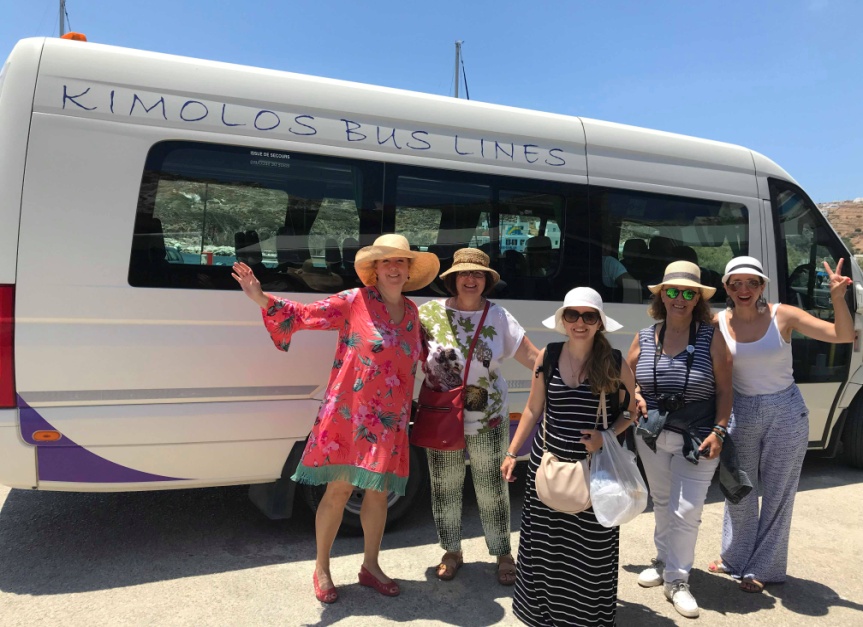 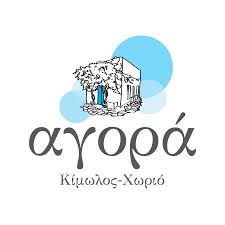 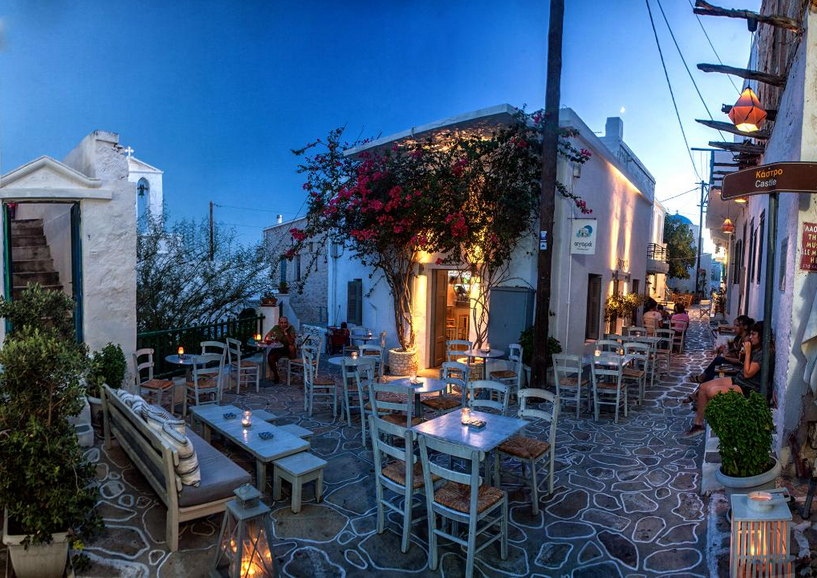 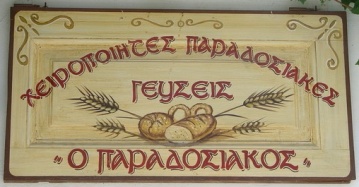 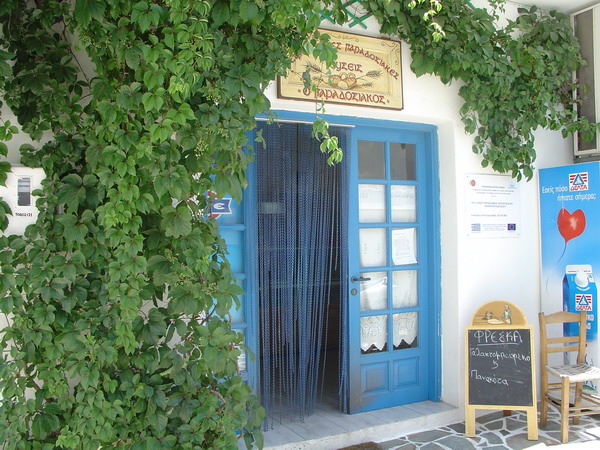 ΚΑΠΕΤΑΝ ΒΑΓΓΕΛΗΣ ΒΑΜΒΑΚΑΡΗΣ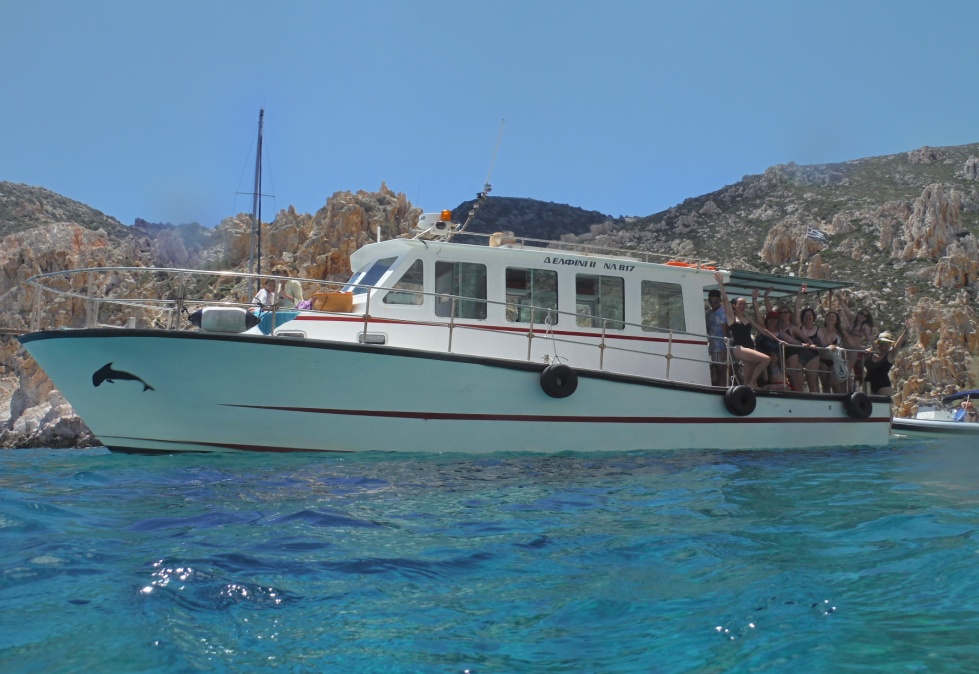 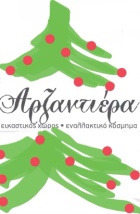 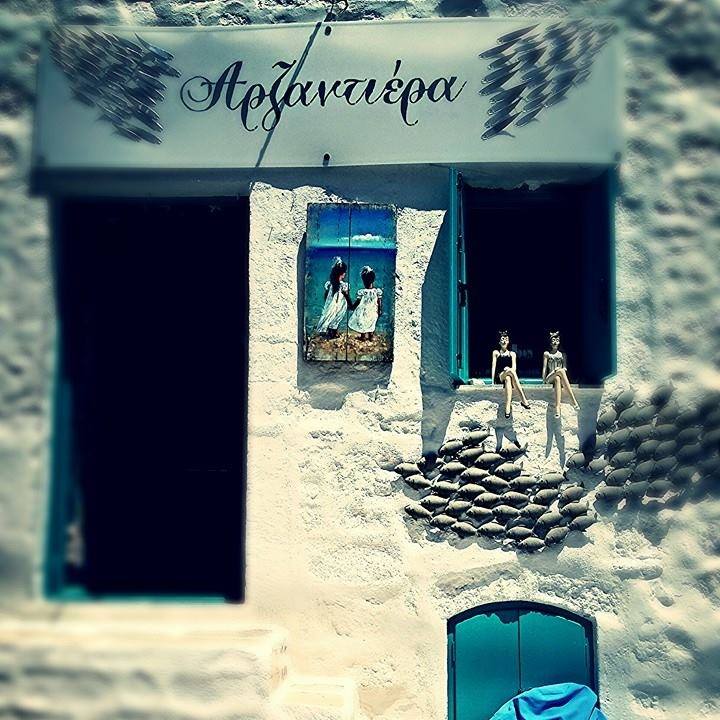 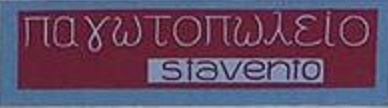 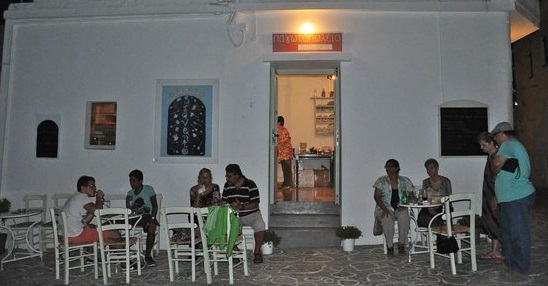 